Studenti minorenni 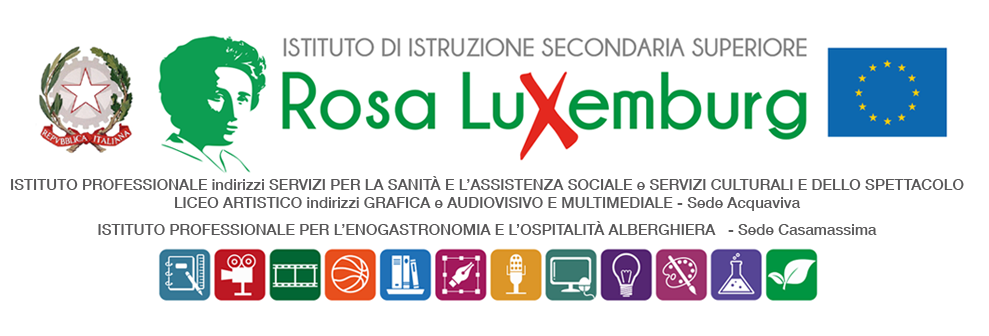 AUTORIZZAZIONE DEI GENITORIIl/La sottoscritto/a…………………………………………………………………….………………………………………………...…………………. eil/la sottoscritto/a……………………………………………………………..………………...…………………………….……………….…………. genitore/i – legale tutore dell’alunno/a…………………………………………………::::…….., frequentante la classe 5A Sas,  AUTORIZZA/AUTORIZZANOil/la proprio/a figlio/a a partecipare all’incontro di presentazione del progetto "La Sicurezza Stradale e la macchina dei Donatori", promosso dal il Gruppo FRATRES OdV di Acquaviva, che si terrà  venerdì 17 novembre 2023,  dalle ore 9:00 alle ore 11:00,  nell'Auditorium del plesso La/Scs dell’istituto, in via Primocielo, ad Acquaviva delle Fonti. Consapevole/i del fatto che, nella giornata in questione, gli studenti:si recheranno direttamente in via Primocielo alle ore 8.20 e assisteranno all’evento affiancati da docenti della classe; faranno rientro al plesso Sas in via Einstein riaccompagnati dalla docente della 3^ ora,il/i sottoscritto/i, con la presente, esonera/esonerano la scuola da ogni responsabilità riguardo all’incolumità delle persone e delle cose e al comportamento degli alunni e dichiara/dichiarano di assumersi le responsabilità (art. 2048 del Codice Civile) derivanti da inosservanza da parte del/la proprio/a figlio/a delle disposizioni impartite dagli insegnanti e da cause indipendenti dall’organizzazione scolastica. Data……………………. Firma del genitore ………………………………………Firma del genitore ………………………………………